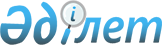 Алматы қаласы Әкiмшiлiгiнiң 2004 жылғы 15 қыркүйектегi N 4/530 "Миссионерлiк қызметпен шұғылданатын шет елдiк азаматтардың есебiн тiркеу туралы" (мемлекеттiк тiркеу күнi 2003 жылғы 29 қыркүйек N 553) қаулысына өзгерiстер енгiзу туралы
					
			Күшін жойған
			
			
		
					Алматы қаласы Әкімшілігінің 2004 жылғы 28 маусымдағы N 3/513 қаулысы. Алматы қалалық Әділет Департаментінде 2004 жылғы 6 шілдеде N 608 тіркелді. Күші жойылды - Алматы қаласы әкімдігінің 2011 жылғы 9 маусымдағы № 2/345 қаулысымен

      Ескерту. Күші жойылды - Алматы қаласы әкімдігінің 2011 жылғы 9 маусымдағы № 2/345 қаулысымен.      Қазақстан Республикасы 1998 жылғы 24 наурыздағы N 213-I "Нормативтiк құқықтық актiлер туралы" Заңының 3 бабы 3 тармағы 2 тармақшасының талаптарын сәйкестендiрудi келтiру мақсатында, Қазақстан Республикасының 2001 жылғы 23 қаңтардағы N 148-II "Қазақстан Республикасындағы жергiлiктi мемлекеттiк басқару туралы" Заңын басшылыққа алып, Алматы қаласының Әкiмшiлiгi ҚАУЛЫ ЕТЕДI:

      Алматы қаласы Әкiмшiлiгiнiң 2004 жылғы 15 қыркүйектегi N 4/530 "Миссионерлiк қызметпен шұғылданатын шет елдiк азаматтардың есебiн тiркеу туралы" (мемлекеттiк тiркеу күнi 2003 жылғы 29 қыркүйек N 553, 2003 жылы 15 қазанда N 161 "Вечерний Алматы", 2003 жылғы 14 қазанда N 115 "Алматы ақшамы" газеттерiнде жарияланған) қаулысына келесi өзгерiстер енгiзiлсiн:

      Әкiмшiлiк қаулысындағы 1 қосымшаның және аталған қаулының 1 қосымшасындағы барлық мәтiн бойынша "Ереже" сөзi "Тәртiп" сөзiмен алмастырылсын.      Алматы қаласының Әкiмi      Әкiмшiлiк хатшысы
					© 2012. Қазақстан Республикасы Әділет министрлігінің «Қазақстан Республикасының Заңнама және құқықтық ақпарат институты» ШЖҚ РМК
				